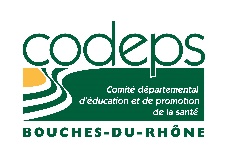 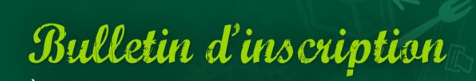 Présentation du Programme Soutien aux Familles et à la parentalitéLe Lundi 1er Avril 2019 De 14h à 16h00 à la Cité des Métiers de MarseilleNOM : 													Prénom : 													Structure :													Fonction :													Adresse :													Code Postal : 				Ville :								Téléphone :												E-mail : 													Bulletin d’inscription à retourner avant le 22 Mars 2019, à l’adresse suivante : contact@codeps13.org – 04.91.81.68.49